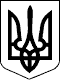 БЕРЕГІВСЬКА РАЙОННА ДЕРЖАВНА АДМІНІСТРАЦІЯЗАКАРПАТСЬКОЇ ОБЛАСТІР О З П О Р Я Д Ж Е Н Н Я_31.05.2021_                              Берегове                              №___151   __Про внесення змін до розпорядження голови державної адміністрації01.02.2021 № 15  „Про Положення про сектор забезпечення взаємодіїз органами місцевого самоврядування Берегівської районноїдержавної адміністрації”	Відповідно до статей 6 і 39 Закону України „Про місцеві державні адміністрації”, постанов   Кабінету  Міністрів  України  від  18  квітня  2012  року № 606 „Про затвердження рекомендаційних переліків структурних підрозділів обласної, Київської та Севастопольської міської, районної, районної в мм. Києві та Севастополі державних адміністрацій” та від 26 вересня 2012 р. № 887 „Про затвердження Типового положення про структурний підрозділ місцевої державної адміністрації”, розпорядження голови райдержадміністрації 18.01.2021 № 2-к „Про структуру та граничну чисельність структурних підрозділів Берегівської районної державної адміністрації”, 18.03.2021 № 31-к „Про внесення  змін  структури та граничної чисельності структурних підрозділів райдержадміністрації”:1. Внести зміни до розпорядження голови державної адміністрації  01.02.2021 року № 15 „Про Положення про сектор забезпечення взаємодії з органами місцевого самоврядування Берегівської районної державної адміністрації”:у назві, в тексті розпорядження  та в додатку до нього  слова „сектор”  та „завідувач” замінити  словами „відділ” та „начальник”  у відповідних відмінках.2. Контроль за виконанням цього розпорядження залишаю за собою.Голова державної адміністрації                                                     Ігор ВАНТЮХ